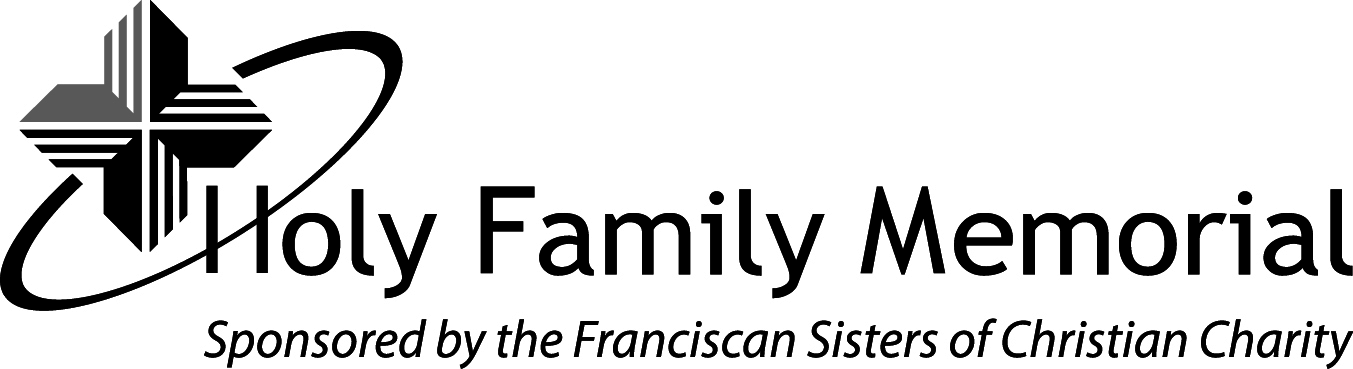 BENEFITWHO PROVIDESELIGIBILITY DATEBENEFIT SUMMARYFULL TIME72 – 80 hrs PPPREGULAR PART TIME40 – 71 hrs PPPVARIABLE PART TIME25 – 39 hrs PPPCASUAL0 – 24 hrs PPPEARNED TIME OFF (ETO)HFMEmployment Date21 days off per year for vacation, short term illness or holidays.  ETO accrues each pay period. Total days off increases with years of service:5-14 years of service = 26 days15 + years of service = 31 daysXXXSHORT TERM DISABILITYHFMFirst of the month after 180 Days65% of pay for up to 13 weeks if you are unable to work due to an illness or injuryXXXHEALTH PLANHFM/YOUFirst of Month Following Employment DateHFM’s self-funded health coverage for employee and family.  HFM contributes the majority of the premium.  Employee portion of the premium is based on FT/PT status and plan choice.XXDENTAL PLANHFM/YOUFirst of Month Following Employment DateDental coverage for employee and family.  Employees pay a portion of the premium.XXVISION INSURANCEHFM/YOUFirst of Month Following Employment DateVision insurance coverage for employee and family.  Employees pay a portion of the premium.XXFLEXIBLE SPENDING ACCOUNTYOUFirst of Month Following Employment DatePre-tax payroll deductions for health, dental and child care expenses and pre-tax health and dental insurance premium contributions.XXPARTNERPLUS 403(B)YOUEmployment Date403(b) plan allows tax deferred payroll deduction for personal retirement investment.  New employees are automatically enrolled at 3% unless a different election is made.XXXXMATCHING CONTRIBUTIONSHFMAfter 1 Year and 1000 Hours Worked HFM will match a portion of employee contributions to PartnerPlus.  Amount will be determined annually.  XXX (1,000 hours required)X(1,000 hours required)TERM LIFE INSURANCEHFMFirst of Month Following 90 Days of EmploymentCoverage equals one times annual income.  The value of life insurance in excess of $50,000 is a taxable benefit.XXSUPPLEMENTAL LIFE INSURANCEYOUFirst of Month Following 90 Days of EmploymentSupplemental term life insurance plan for employee, spouse and dependent children.XXVOLUNTARY LTDYOUFirst of Month Following Employment DateOptional program to protect income in the event of long term disability.XXAPPRECIATION RECOGNITIONHFMAfter 90 days at annual pay-outAnnual program to recognize HFM accomplishment and employee involvement.  XXXX(100 hours required)HOLIDAY PREMIUM PAYHFMEmployment DateWages paid at 1.5 hourly rate for all seven holidays.XXXXHOLIDAY MEAL COUPONHFMEmployment DateEmployees who work an actual holiday will receive a complimentary meal coupon from us in HFM cafeterias.XXXXStaff Benefit Summary (continued)Staff Benefit Summary (continued)Staff Benefit Summary (continued)Staff Benefit Summary (continued)Staff Benefit Summary (continued)Staff Benefit Summary (continued)Staff Benefit Summary (continued)Staff Benefit Summary (continued)BENEFITWHO PROVIDESELIGIBILITY DATEBENEFIT SUMMARYFULL TIME72 – 80 hrs PPPREGULAR PART TIME40 – 71 hrs PPPVARIABLE PART TIME25 – 39 hrs PPPCASUAL0 – 24 hrs PPPFUNERAL PAYHFMEmployment DateThree to five work days to attend funeral of immediate family member.XXJURY DUTY PAYHFMEmployment DateDifference between jury earnings and earnings paid by HFM.  Based on scheduled hours only. XTUITION REIMBURSEMENTHFMAfter 6 MonthsAnnual tuition reimbursement for job related education.XXEDUCATION INCENTIVE AWARDHFMAfter 1 YearAward paid upon completion of job related degree.XXCERTIFICATION BONUSHFMAfter 1 YearAward paid for special certification earned in current field which is above and beyond what is required to practice.XXXEMPLOYEE ACTIVITIESHFMEmployment DateSport Team Sponsorships, Holiday Socials, Health Care Week activities.XXXXLIFESTYLE PERKSHFM/YOUEmployment DateServices provided to help simplify your life, i.e. dry cleaning services, massage discount, car care, Mercury ISP discount , Cellcom discount, discounted movie ticketsXXXXHEALTH RISK ASSESSMENTSHFMEmployment DateFree annual benefit for employees and spouses providing lab work and measurements to help you maintain/improve your health.XXXXWELLNESS INCENTIVEHFMFirst of Month Following Employment Date$240 per year paid towards health insurance premium for employees who participate annually in the Health Risk Assessment, complete any required health coaching, are nicotine free (or taking approved steps to quit) and have a registered account with Motion Connected  XXKEYS TO HEALTHHFMEmployment DateComprehensive wellness program providing up to $250 for completing fitness, lifestyle and educational activities.  XXXX(100 hours required)EMPLOYEE FITNESS CENTERHFMEmployment DateFree use of Cardiac Rehab equipment at Western Avenue after hours.XXXXWELLNESS CENTERHFM/YOUEmployment Date$10/month with a 12-month commitment, spouse can be added for an additional $20/month with a 12-month commitment.XXXCHAMBER CLINICYOUEmployment Date$99 membership fee per family member per year plus $10 access fee per family member per visitXXXXCREDIT UNIONYOUEmployment DateFull service in-house employee Credit Union.XXXXADOPTION SUPPORTHFM/YOUAfter One YearPartial reimbursement for expenses incurred for successful and attempted adoptions.XXEMPLOYEE ASSISTANCE PROGRAMHFM/YOUEmployment DateAssessment and referral services available to assist in solving personal/work problems.XXXXBenefits are subject to change with or without notice.Benefits are subject to change with or without notice.Benefits are subject to change with or without notice.Benefits are subject to change with or without notice.Benefits are subject to change with or without notice.Benefits are subject to change with or without notice.Benefits are subject to change with or without notice.Benefits are subject to change with or without notice.